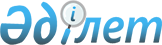 О предоставлении в 2022 году мер социальной поддержки специалистам в области здравоохранения, образования, прибывшим для работы и проживания в селе Перцевка города Рудного
					
			С истёкшим сроком
			
			
		
					Решение маслихата города Рудного Костанайской области от 25 февраля 2022 года № 105. Прекращено действие в связи с истечением срока
      В соответствии с пунктом 8 статьи 18 Закона Республики Казахстан "О государственном регулировании развития агропромышленного комплекса и сельских территорий" Рудненский городской маслихат РЕШИЛ:
      1. Предоставить в 2022 году специалистам в области здравоохранения, образования, прибывшим для работы и проживания в селе Перцевка города Рудного, подъемное пособие и социальную поддержку для приобретения или строительства жилья.
      2. Настоящее решение вводится в действие по истечении десяти календарных дней после дня его первого официального опубликования.
					© 2012. РГП на ПХВ «Институт законодательства и правовой информации Республики Казахстан» Министерства юстиции Республики Казахстан
				
      Секретарь городского маслихата 

С. Байгужин
